INSTITUTO PARA LA INVESTIGACIÓN EDUCATIVA Y EL DESARROLLO PEDAGÓGICO IDEP OFICINA ASESORA JURÍDICA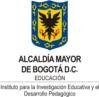 INFORME DE CONVOCATORIAS PÚBLICAS VIGENCIA 2018ITEMMODALIDADNo. DE PROCESOFECHA DE PUBLICACIÓNOBJETOVALORESTADOFECHAÚLTIMA ACTUACIÓNABOGADORESPONSABLE DEL PROCESOCORREOLINK SECOP1MINIMA CUANTIANo. 001 DE 2018 IDEP- MMA16/04/2018Prestar los servicios de implementación de actividades de intervención y control de factores de riesgo psicosocial y sus efectos.3.700.000EJECUCION30/04/2018Edison Barreroapoyojuridico2@idep.edu.co adiazi@idep.edu.coIr a SECOP II2MINIMA CUANTIANo. 002 DE 2018 IDEP- MMA27/04/2018Compra de dotación Integral (vestido y calzado de labor) para los funcionarios del IDEP, que tienen derecho a ella por disposiciones de Ley para el año 2018 para todos los tres (3) periodos del año 2018.   3.000.000EJECUCION18/05/2018Edison Barreroapoyojuridico2@idep.edu.co adiazi@idep.edu.coIr a SECOP II3MÍNIMA CUANTÍANo. 003 DE 2018 IDEP- MMA11/05/2018Alquiler maquinas multifuncionales (Fotocopias)5.783.000EJECUCION21/05/2018Edison Barreroapoyojuridico2@idep.edu.co adiazi@idep.edu.coIr a SECOP4MÍNIMA CUANTIANo. 004 DE 2018 IDEP- MMA31/05/2018Prestación de servicios para realizar el mantenimiento preventivo y correctivo a los equipos que conforman la infraestructura tecnológica del IDEP.4.600.000EJECUCIÓN09/06/2018Stephania  Ortega Lugoapoyojuridico1@idep.edu.co adiazi@idep.edu.coIr a SECOP5MÍNIMA CUANTÍANo. 005 DE 2018 IDEP- MMA        31/05/2018Servicio de apoyo logístico para la realización de actividades recreativas para los hijos de los funcionarios en edades entre los cero (0) a los trece (13) años, las cuales tienen como fin contribuir al fortalecimiento de los procesos motivacionales, actitudinales y comportamentales de los servidores públicos.0DESIERTO-Edison Barreroapoyojuridico2@idep.edu.co adiazi@idep.edu.co6MÍNIMA CUANTÍANo. 006 DE 2018 IDEP- MMA14/06/2018Prestación del servicio de un canal de Internet dedicado         6.293.000EJECUCIÓN26/06/2018Edison Barreroapoyojuridico2@idep.edu.co adiazi@idep.edu.coIr a SECOP7MÍNIMA CUANTÍANo. 007 DE 2018 IDEP- MMA26/06/2018Prestación de servicios de mantenimiento preventivo y correctivo del parque automotor del IDEP con suministro de repuestos.4.737.011EJECUCIÓN12/07/2018Edison Barreroapoyojuridico2@idep.edu.co adiazi@idep.edu.coIr a SECOP8MÍNIMA CUANTÍANo. 008 DE 2018 IDEP- MMA19/07/2018Servicio de apoyo logístico para la realización de actividades recreativas para los hijos de los funcionarios en edades entre los cero (0) a los trece (13) años, las cuales tienen como fin contribuir al fortalecimiento de los procesos motivacionales, actitudinales y comportamentales de los servidores públicos.7.800.000PRESENTACIÓN DE OFERTAS01/08/2018Edison Barreroapoyojuridico2@idep.edu.co adiazi@idep.edu.coIr a SECOP9MÍNIMA CUANTIANo. 009 DE 2018 IDEP- MMA24/08/2018Prestación de servicios profesionales para realizar la capacitación a los servidores y servidoras del IDEP. 0DESIERTO-Edison Barreroapoyojuridico2@idep.edu.co adiazi@idep.edu.co10MÍNIMA CUANTIA No. 010 DE 2018 IDEP- MMA24/08/2018Compraventa de papelería, útiles de escritorio, artículos de oficina, tóner y tintas para las impresoras del Instituto para la Investigación Educativa y el Desarrollo Pedagógico - IDEP3.389.572EJECUCIÓNStephania  Ortega Lugoapoyojuridico1@idep.edu.co adiazi@idep.edu.coIr a SECOP11MÍNIMA CUANTIANo. 011 DE 2018 IDEP- MMA28/08/2018Adquirir insumos gráficos para la impresión de publicaciones del Instituto para la Investigación Educativa y el Desarrollo Pedagógico, IDEP, conforme las especificaciones técnicas señaladas.11.399.992EJECUCIÓNDayana Rengifodrengifo@idep.edu.coadiazi@idep.edu.coIr a SECOP12MÍNIMA CUANTIANo. 012 DE 2018 IDEP- MMA1/10/2018Prestación de servicios profesionales para realizar la capacitación a los servidores y servidoras del IDEP. 9.890.000EJECUCIÓNEdison Barreroapoyojuridico2@idep.edu.co adiazi@idep.edu.co13MÍNIMA CUANTIANo. 013 DE 2018 IDEP- MMA10/10/2018Prestación de servicio para realizar la normalización y registrar los metadatos de hasta 1200 objetos digitales de acuerdo con el esquema Dublin Core.13.175.284EJECUCIÓNDayana Rengifodrengifo@idep.edu.coadiazi@idep.edu.co14MÍNIMA CUANTIANo. 014 DE 2018 IDEP- MMA22/10/2018Prestación de servicios para realizar el mantenimiento del cableado estructurado del centro de datos y del cuarto de comunicaciones del IDEP. 15.300.000Edison Barreroapoyojuridico2@idep.edu.co adiazi@idep.edu.co15MÍNIMA CUANTIANo. 015 DE 2018 IDEP- MMA13/11/2018Prestación de servicios para realizar los exámenes médico ocupacionales para los servidores del IDEP. 8.396.000Dayana Rengifodrengifo@idep.edu.coadiazi@idep.edu.co16MÍNIMA CUANTIANo. 016 DE 2018 IDEP- MMA13/11/2018E.R.P.0DESIERTO-Edison Barreroapoyojuridico2@idep.edu.co adiazi@idep.edu.co17MÍNIMA CUANTIANo. 017 DE 2018 IDEP- MMA19/11/2018Adquisición de bonos de bienestar para los servidores públicos de planta del IDEP y de navidad para sus hijos en edades comprendidas entre los cero (0) a trece (13) años. 20.790.000Dayana Renfigodrengifo@idep.edu.coadiazi@idep.edu.co